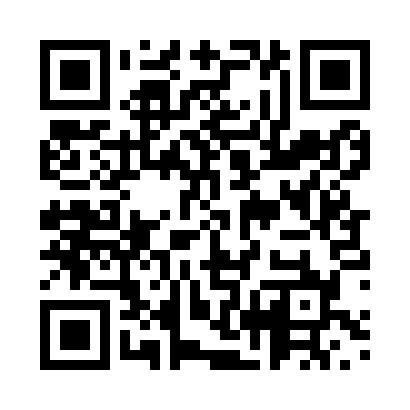 Prayer times for Benov, SlovakiaWed 1 May 2024 - Fri 31 May 2024High Latitude Method: Angle Based RulePrayer Calculation Method: Muslim World LeagueAsar Calculation Method: HanafiPrayer times provided by https://www.salahtimes.comDateDayFajrSunriseDhuhrAsrMaghribIsha1Wed3:095:2412:435:488:0310:092Thu3:065:2212:435:498:0410:113Fri3:035:2112:435:508:0610:144Sat3:005:1912:435:508:0710:175Sun2:575:1712:435:518:0910:196Mon2:545:1612:435:528:1010:227Tue2:515:1412:435:538:1210:248Wed2:485:1312:435:548:1310:279Thu2:455:1112:425:558:1510:3010Fri2:425:1012:425:568:1610:3211Sat2:395:0812:425:568:1710:3512Sun2:365:0712:425:578:1910:3813Mon2:335:0512:425:588:2010:4114Tue2:305:0412:425:598:2210:4315Wed2:275:0312:426:008:2310:4616Thu2:265:0112:426:018:2410:4917Fri2:265:0012:426:018:2610:5118Sat2:254:5912:436:028:2710:5219Sun2:254:5812:436:038:2810:5320Mon2:244:5612:436:048:2910:5321Tue2:244:5512:436:048:3110:5422Wed2:244:5412:436:058:3210:5423Thu2:234:5312:436:068:3310:5524Fri2:234:5212:436:078:3410:5525Sat2:224:5112:436:078:3610:5626Sun2:224:5012:436:088:3710:5627Mon2:224:4912:436:098:3810:5728Tue2:224:4812:436:098:3910:5829Wed2:214:4812:446:108:4010:5830Thu2:214:4712:446:118:4110:5931Fri2:214:4612:446:118:4210:59